Új Magyar Szó (Bukarest), 2011. jan. 21.Tisztújítások, elnökök – Sorrendben tizedik kongresszusára készül a Romániai Magyar Demokrata SzövetségTizennyolc esztendő után ismét meghatározó jelentőségű kongresszusra készül az RMDSZ. 1993-ban, a brassói III. kongresszus alkalmával az önként visszalépett elnök, Domokos Géza helyett választott új vezetőt a romániai magyarság képviseleti szerve, idén februárban pedig az elnöki tisztségéből ugyancsak saját elhatározásából távozó Markó Béla helyét veszi majd át új vezető.Húsz év alatt mindössze két elnöke volt az RMDSZ-nek, amely ezzel is bizonyítja, hogy a legstabilabb romániai tömörülés. A megalakulását követően eltelt két évtized során az RMDSZ nem csak eredeti nevét őrizte meg, elvhűségével, átlátható, nyílt politikájával, céljaihoz való következetes ragaszkodásával nem csupán a nacionalista acsarkodásra mindig hajlamos román közvélemény és politikai körök elismerését vívta ki, de egyértelmű nemzetközi elismerésre is szert tett.Domokos–Szőcs párviadalAz RMDSZ idén X. kongresszusához ért. Jubileumi eseményhez illően a tanácskozást az I. kongresszus színhelyén, Nagyváradon tartják meg február 26–27-én. Markó Béla megüresedő elnöki székéért három jelölt verseng: Kelemen Hunor, Eckstein-Kovács Péter és Olosz Gergely.1990. április 21–23-án az RMDSZ legfőbb vezető testületének első tanácskozása alkalmával két jelölt indult az elnöki tisztségért: a Magyar Ifjúsági Szervezetek Szövetségének (MISZSZ) radikális fiataljai által támogatott Szőcs Géza költő, valamint az RMDSZ helyi és megyei szervezeteit frissen megalakító kulturális elit derékhadára támaszkodó Domokos Géza, aki a bukaresti Kriterion könyvkiadót a Ceauşescu-féle diktatúra és cenzúra éveiben is bravúros ügyességgel vezette. Választás helyett azonban kompromisszum született, ennek nyomán az elnök Domokos, a főtitkár pedig Szőcs lett. A kongresszus az RMDSZ-t nem pártként, hanem pluralista szövetségként határozta meg.Az 1990. májusi parlamenti választásokból az RMDSZ a második legnagyobb erőként került ki, és 41 honatyát küldhetett az új törvényhozásba.Az 1991. május 24–26-án megtartott marosvásárhelyi II. kongresszuson az egy évvel korábbi kompromisszummal szemben a régi-új két jelölt, Domokos és Szőcs között nemcsak éles vitára, de szoros küzdelemre is sor kerül, amelyen végén, két forduló után a tisztségében levő elnök, Domokos Géza nyert meg 129–123 arányban. Szőcsöt alelnökké választották.Markó: „papírforma szerinti” győzelmekTisztújítás tekintetében az 1993. évi, január 15–17-i brassói, III. kongresszus nem hozott izgalmat: Domokos Géza nem indult az elnöki székért, Markó Béla pedig elsöprő győzelmet aratott egyetlen ellenjelöltjével, az alig néhány szavazatot összesítő Mina Lászlóval, a Brassó megyei szervezet elnökével szemben. Tőkés László a tiszteletbeli elnöki címmel maradt, miután hosszas rábeszélés és tanakodás után, az utolsó pillanatban visszalépett az elnöki jelöltségtől.Az újonnan megválasztott elnöknek a május 26–28-a között Kolozsváron megrendezett IV. kongresszuson sem kellett idegeskednie az elnökválasztás alkalmával: bár ezúttal két ellenjelöltje is volt, Borbély Imre, volt elnökségi tag és Kónya-Hamar Sándor, kolozsvári parlamenti képviselő személyében, ismét magabiztosan győzött 226 szavazattal vetélytársai 51 illetve 57 voksa ellenében.1997. október 3–4-én Marosvásárhelyen, az V., rendkívüli kongresszuson nem tartottak tisztújítást. Ez a kongresszus volt egyébként az első az RMDSZ 1996. évi kormányra lépése után. Az éles vita azonban nem hiányzott, a nézetkülönbségek elsősorban Markó Béla szövetségi és Tőkés László tiszteletbeli elnök között voltak szembetűnőek.Markó Béla kétharmados többséggel győzött az 1999. május 15–16-i csíkszeredai, VI. kongresszuson is. Az RMDSZ belső ellenzéke által indított Kincses Elődnek esélye sem volt vele szemben.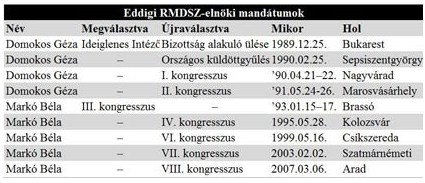 Kongresszusok államfői, miniszterelnöki részvétellelNégy esztendővel később, a 2003. január 31–február 2. közötti, szatmárnémeti VII. kongresszus, ezúttal egyetlen jelöltként, újraválasztotta Markó Bélát az elnöki székbe. Az eseményen jelen volt Adrian Năstase román és Medgyessy Péter magyar miniszterelnök, mindketten beszédben köszöntötték a tanácskozás résztvevőit. A tisztújítás szempontjából említésre méltó még az, hogy a kongresszusi küldöttek törölték az alapszabályzatból a tiszteletbeli elnöki tisztségről rendelkező fejezetet. A tiszteletbeli elnöki tisztségétől megfosztott Tőkés László által vezetett Királyhágómelléki Református Egyházkerület amolyan ellenrendezvényként, a RMDSZ-kongresszussal megegyező időpontban egyházkerületi közgyűlést szervezett ugyancsak Szatmárnémetiben, a Láncos templomban.Az RMDSZ VIII. Kongresszusának Arad adott otthont. Markó Béla ismét egyedüli jelöltként indult az elnöki tisztségért. Ugyanakkor Takács Csaba lemondott ügyvezető elnöki funkciójáról. A tisztújításhoz kapcsolódik az a kongresszusi döntés, miszerint a szövetség csúcsszerve a jövőben ismét kétévenként ül össze, de a szövetségi elnököt továbbra is négyéves mandátummal választják meg.A legutóbbi RMDSZ-kongresszust Kolozsváron tartották meg, 2009. április 25-én. Az eseményen jelen volt és üdvözlő beszédet mondott Traian Băsescu államfő és Emil Boc miniszterelnök. Az előző kongresszusi határozat értelmében tisztújításra Kolozsváron nem került sor.Bogdán Tibor